                                MALTA              Revelion in „INSULA DE MIERE”                                                                          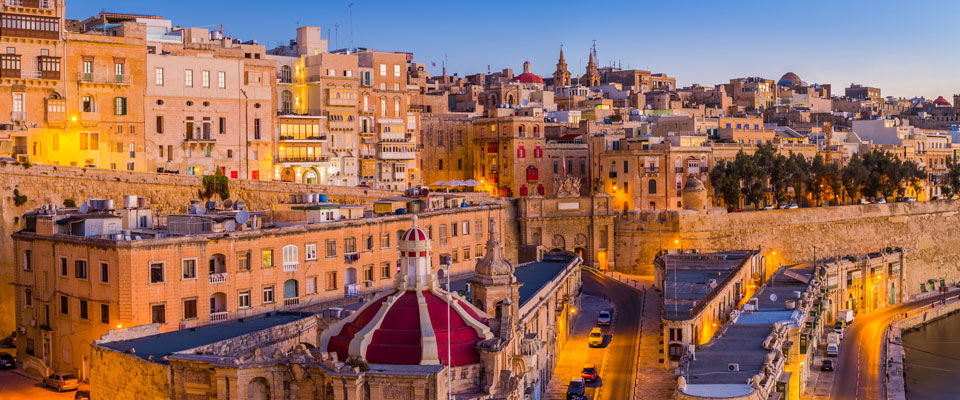 Hotel Santana 4* - QAWRA Bonus: Camere Confort Suplimentul de cina HB include doar 4 cine – nu include cina din seara de 31.12.2018
Gala Dinner se serveste la Hotelul Excelsior de 5* - cina tip bufet, incepe la ora 20.30 (mancarea se serveste pana la 00.00)Hotel Solana 4*  - MELLIEHABonus: Camere NoiSuplimentul de cina HB include doar 4 cine – nu include cina din seara de 31.12.2018
Gala Dinner se serveste la Hotelul Excelsior de 5* - cina tip bufet, incepe la ora 20.30 (mancarea se serveste pana la 00.00)  Hotel Bella Vista 4* (confort 3*)  - QAWRA  Suplimentul de cina HB include doar 4 cine – nu include cina din seara de 31.12.2018Gala Dinner se serveste la Hotelul Excelsior de 5* - cina tip bufet, incepe la ora 20.30 (mancarea se serveste pana la 00.00) 
GRAND HOTEL EXCELSIOR 5* - VALLETTAEBD (Early Booking) – tarif valabil pentru rezervari facute pana la data de 30.09.2018, cu plata unui avans de 30% si restul pana la data de 31.10.2018Gala Dinner se serveste la Hotelul Excelsior de 5* - cina tip bufet, incepe la ora 20.30 (mancarea se serveste pana la 00.00)TARIF SPECIAL – tarif valabil pentru rezervari facute incepand cu data de 31.10.2018 cu unui avans de 50% si restul pana la data de 30.11.2018 Gala Dinner se serveste la Hotelul Excelsior de 5* - cina tip bufet, incepe la ora 20.30 (mancarea se serveste pana la 00.00)TARIF PACHET–tarif valabil incepand cu 01.12.2018 cu plata integrala a pachetului turisticGala Dinner se serveste la Hotelul Excelsior de 5* - cina tip bufet, incepe la ora 20.30 (mancarea se serveste pana la 00.00)TARIFUL PE PACHET INCLUDE:5 NOPTI CAZARE CU MIC DEJUN – 6 ZILEBILET AVION CURSA CHARTER ( AIR MALTA ) – AIRBUS A320 (168/180 locuri) - BUCURESTI OTOPENI – MALTA – BUCURESTI OTOPENIASISTENTA TURISTICA IN LIMBA ROMANA INCA DE PE TIMPUL ZBORULUIBAGAJ DE CALA 20KG/ PERSOANABAGAJ DE MANA 10 KG/ PERSOANANU SUNT INCLUSE: TAXE DE AEROPORT (handling inclus) – 95 EURO / PERS.TRANSFER AEROPORT – HOTEL SI RETUR – 15 EUROASIGURAREA MEDICALA –  30 lei (valabila pentru 6 zile)ASIGURARE TURIST PLUS PREMIUM (RECOMANDATA) –  71 lei (valabila pentru 6 zile)BAUTURILE LA MESE SI MASA FESTIVA DE REVELION (GALA DINNER) PLECARILE AU LOC IN DATA DE 28.12.2018, ASTFEL:EXCURSII OPTIONALE: CROAZIERA IN MARELE PORT SI PRANZ IN MARSAXLOKKTARIF: ADULTI  50 EUR, COPII 35 EUR
(PRANZUL INCLUS IN PRET)
O excursie relaxanta dar splendida pe mare care va va dezvalui frumusetea Marelui Port – punct strategic controlat de cuceritorii arhipelagului timp de trei mii de ani. Timp de aproximativ 1,5 ore vaporul inchiriat exclusiv pentru noi ne conduce in cele cinci brate, sa admiram o realizare arhitecturala coplesitoare: cea mai fortificata capitala din lume din timpuri medievale pana la cel de Al Doilea Razboi Mondial – Orasele Cavalerilor Ioaniti. Dupa plimbarea pe mare traversam insula cu autocarul, si ajungem in Marsaxlokk- cel mai vechi si vestit sat pescaresc din sudul Maltei – cu o istorie de doua milenii, cand barcile fenicienilor au acostat aici, dar ce are legutara chiar si cu istoria Romaniei – Marsaxlokk are o atmosfera aparte: portul este populat de barci colorate, inzestrate cu insemne pagane si simboluri crestine, satul conserva farmecul trecutului, dar nu ascunde nici cicatricele dobandite in urma perseverentei omului fata cu marea.
 
TURUL CAPITALEI VALLETTA- CULTURA, ARTA, RELIGIE, POLITICA, RAZBOI
TARIF: ADULTI 45 EUR, COPII 35 EUR
(BILETELE LA OBIECTIVE INCLUSE)
Excursia noastra de baza, pe care nu trebuie sa o ratati, va invita sa descoperiti cel mai important simbol de pe harta arhipelagului: capitala Valletta. Capitala culturala europeana in 2018, orasul vechi de peste 450 de ani poarta mandru numele celui care a salvat Europa crestina in marele asediu din 1565. Cea mai fortificata capitala din lume, cuibul Cavalerilor Ioaniti adaposteste peste 30 de biserici, peste 300 de monumente, auberge-urile ordinului, strazi inguste, bulevarduri cu vitrine elegante, restaurante cochete. Turul nostru pietonal, pe langa obiectivele de maxima importanta asterne lumina si pe detaliile care de obicei raman ascunse vizitatorilor. Vom vizita Co-Catedrala Sf. Ioan Botezatorul, care este printre cele mai decorate biserici din Europa, cu cea mai importanta panza din secolul 17., Decapitarea, opera lui Caravaggio, Palatul Marilor Maestrii, dar prin prisma explicatiilor complexe, o sa descoperiti si lacase de cult, bastioane si metereze, piatete, gradini, alei... La final o sa va bucurati de timp liber pentru cumparaturi, terase, restaurante

TURUL INSULEI GOZO
TARIF: ADULTI 60 EUR, COPII 40 EUR
(FERRYBOAT & PRANZ INCLUSE IN PRET. OPTIONAL PLIMBARE CU BARCA 4 EUR.)
“ESENTELE TARI SUNT IN STICLUTE MICI”; aceeasi parere o veti avea dupa ce vom vizita mica insula GOZO. Obiective: 1: VICTOIRA, capitala insulei si “CITADELA” cetate stil arab unde s-au aparat arabi, normanzi, ioaniti, britanici, dar si inchizitia din Roma. 2: „XLENDI” fost sat pescaresc, acum statiune turistica, unde vom fi serviti cu masa de pranz. 3: „TA PINU” biserica facatoare de minuni, loc de pelerinaj pentru nenumaratii credinciosi. 4 „STANCA CIUPERCILOR”, „MAREA INTERIOARA”, loc feeric unde marea, de un albastru turcoaz, si stancile aramii ne vor da un spectacol de neuitat. 5. FONTANA, satul spalatoreselor, unde vom degusta produse traditionale si vom face cumparaturi.
 
TRADITII MALTEZE, LUX SI RELAXARE
TARIF: ADULTI 45 EUR, COPII 25 EUR
(PRANZUL SI INTRAREA LA OBIECTIVE INCLUSE IN PRET)
In Rabat vom vizita Palatul Wignacourt, CATACOMBELE SF. PAUL si biserica dedicata acestui loc venerat de crestini. Dupa vizita ne vom relaxa intr-un restaurant unde vom fi serviti cu bucate gusotase, stropite cu vin maltez. Vizitam apoi Mdina, fosta capitala a Maltei, mai mult bijuterie decat oras medieval, un loc raomantic si armonios, cu Catedrala Sf. Paul si cetatea locuita, Orasul Tacerii.
 
TUR PANORAMIC SI PRANZ IN ST. JULIANS
TARIF: ADULTI 50 EUR, COPII 30 EUR
(PRANZUL INCLUS IN PRET)
Va propunem sa incepem noul an, cu dreptul, motiv pentru care va invitam intr-un tur bogat in informatii despre cultura si istoria acestui mic stat european. In incheierea acestui tur, vom savura un pranz in St. Julian’s – cea mai animata statiune a Maltei.
 
VITTORIOSA, GROTA ALBASTRA, TEMPLE MEGALITICE
TARIF: ADULTI 40 EUR, COPII 30 EUR
(BILETELE LA OBIECTIVE INCLUSE IN PRET. OPTIONAL PLIMBARE CU BARCA 8 euro)
Descoperim Sudul Maltei, taramul traditiilor si obiceiurilor vechi, pastrate aproape cu sfintenie.
Vizitam Grota Albastra, vizibila de pe faleza sau din barca (daca marea permite), similara cu cea din Capri. Descoperim un loc misterios: Hagar Qim, unde primii oameni care au locuit in Malta acum 7000 de ani au incantat zeii cu pietre ridicate spre cer. Vittoriosa este orasul cetate care a dus faima cavalerilor ioaniti dar si sediul inchizitiei papale.PlecariTarif Pachet
BBTarif
Special
BBEBD
BBSupliment
HB
 Tarif Pachet a 3-a pers
BBTarif
Special
A 3-A pers
BBEBD a-3-a pers
BBCopii
3-11 ani
BBGALA
DINNER H. Excelsior  5*GALA
DINNER 5* COPII 2-11 ANI28.12.20184844403986544540436535314070PlecariTarif Pachet
BBTarif
Special
BBEBD
BB 
Supliment HBTarif Pachet a 3-a pers
BBTarif
Special
A 3-A pers
BBEBD a-3-a pers
BBCopii
2-11.99 ani
BBGALA
DINNER H. Excelsior  5*GALA
DINNER 5* COPII 2-11 ANI28.12.20184964514106545641537729814070PlecariTarif Pachet
HB
 Tarif
Special
HBEBD
HBTarif Pachet A-3-A pers
HBTarif
Special
A 3-A pers
HBEBD a-3-a pers
HBCopii
2-11 ani
HBGALA
DINNER H. Excelsior  5*GALA
DINNER H. Excelsior  5*GALA
DINNER 5* COPII 2-11 ANI28.12.20184804353954424003633481407070PlecariCamera SEA FRONT  (vedere la mare)
BB
  
Camera SUPERIOR SEA VIEW (vedere partiala la mare)
BB
  
Camera POOL VIEW (cu vedere la piscina)
BB 
Camera standard
(BASTION VIEW)
BB 
 
Suppl
HBCamera SEA FRONT  (vedere la mare)
BB A 3- a pers 
Camera SUPERIOR SEA VIEW (vedere partiala la mare)
BB
A 3- a pers 
Camera POOL VIEW (cu vedere la piscina)
BB A 3- a pers 
 
Camera standard
(BASTION VIEW)
BB A 3- a persCopii
2-11 ani
BB 
 
 
GALA
DINNER H. Excelsior  5*GALA
DINNER 5* COPII 2-11 ANI28.12.201883071065059914583071065059929014070PlecariCamera SEA FRONT  (vedere la mare)
BB
  
Camera SUPERIOR SEA VIEW (vedere partiala la mare)
BB
  
Camera POOL VIEW (cu vedere la piscina)
BB 
Camera standard
(BASTION VIEW)
BB 
 
Suppl
HBCamera SEA FRONT  (vedere la mare)
BB A 3- a pers 
Camera SUPERIOR SEA VIEW (vedere partiala la mare)
BB
A 3- a pers 
Camera POOL VIEW (cu vedere la piscina)
BB A 3- a pers 
 
Camera standard
(BASTION VIEW)
BB A 3- a persCopii
2-11 ani
BB 
 
 
GALA
DINNER H. Excelsior  5*GALA
DINNER 5* COPII 2-11 ANI28.12.201891378171565914591378171565929014070PlecariCamera SEA FRONT  (vedere la mare)
BB
  
Camera SUPERIOR SEA VIEW (vedere partiala la mare)
BB
  
Camera POOL VIEW (cu vedere la piscina)
BB 
Camera standard
(BASTION VIEW)
BB 
Suppl
HBCamera SEA FRONT  (vedere la mare)
BB A 3- a pers 
Camera SUPERIOR SEA VIEW (vedere partiala la mare)
BB
A 3- a pers 
Camera POOL VIEW (cu vedere la piscina)
BB A 3- a pers 
 
Camera standard
(BASTION VIEW)
BB A 3- a persCopii
2-11 ani
BB 
 
 
GALA
DINNER H. Excelsior  5*GALA
DINNER 5* COPII 2-11 ANI28.12.20181005859787725145100585978772529014070TARIFE:
EBD – tarif valabil pentru rezervari facute pana la data de 30.09.2018, cu plata unui avans de 30% si restul pana la data de 31.10.2018
TARIF SPECIAL – tarif valabil pentru rezervari facute incepand cu data de 01.10.2018, cu plata unui avans de 50% si restul pana la data de 30.11.2018
TARIF PACHET – tarif valabil incepand cu 01.12.2018 cu plata integrala a pachetului turistic
 
NOTE:
1. TARIFELE SUNT EXPRIMATE IN EURO, PE PERSOANA SI INCLUD MICUL DEJUN
2. TARIFELE PENTRU COPII SUNT VALABILE DACA ACESTIA STAU IN CAMERA CU 2 ADULTI
3. CHECK-IN-UL SE FACE LA ORA 14:00, CHECK-OUT-UL SE FACE LA ORA 11:00
4. SUPLIMENTUL DE DEMIPENSIUNE (HB) INCLUDE DOAR 4 CINE – NU INCLUDE GALA DINNER – 31.12.2018
5. LA GRAND HOTEL EXCELSIOR, CEI CE OPTEAZA PENTRU SUPLIMENTUL HB TREBUIE SA ACHIZITIONEZE SI GALA DINNER (CF. POLITICII HOTELULUI)Nr. Zbor
CHARTER 1Durata CazarePerioada SejurPlecare din
OTOPENISosire in
MaltaPlecare din
MaltaSosire in
OTOPENIKM 7529 / KM 75285 NOPTI28 dec. – 02 ian.06.0007.1023.4502.55Nr. Zbor
CHARTER 2Durata CazarePerioada SejurPlecare din
OTOPENISosire in
MaltaPlecare din
MaltaSosire in
OTOPENIKM 7529 / KM 75285 NOPTI28 dec. – 02 ian.06.1507.2523.0002.10